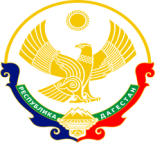               МУНИЦИПАЛЬНОЕ БЮДЖЕТНОЕ ОБЩЕОБРАЗОВАТЕЛЬНОЕ УЧРЕЖДЕНИЕ                            «УЛЛУБИЙАУЛЬСКАЯ СРЕДНЯЯ ОБЩЕОБРАЗОВАТЕЛЬНАЯ ШКОЛА»   368537, РД, , Карабудахкентский район, с.Уллубийаул, Карабудахкентская 1, e-mail: Кадровый состав  педагогических работников: Центра образования  цифровых и гуманитарных профилей «Точка роста» МБОУ «УСОШ» с.Уллубийаул Рук.центра «Точка Роста» МБОУ «УСОШ» с.Уллубийаул:                                                                              __________ /Гусевова Б.И./Категория персоналаДолжность в Центре образования «Точке Роста»Ф.И.О.Основная должность в школеОбразованиеОкончил/аУправлен. персоналРуководительГусевова Багу ИльмияминовнаПедагог по  технологии высшееДГПУ,Факультет «Технология и предпринимательство»Основной персонал Педагог по предмету «Шахматы»Умаханова Айна Ильмияминовна Педагог по  шахматамвысшееДГПИ,Факультет «Технология и предпринимательство»Основной персонал Педагог по предмету «ОБЖ»Умаханова Айна ИльмияминовнаПедагог по шахматам и ОБЖвысшееДГПИ,Факультет «Технология и предпринимательство»Основной персонал Педагог по предмету «Технология»Гусевова Багу Ильмияминовна Педагог по  технологиивысшееДГПУ,Факультет «Технология и предпринимательство»Основной персонал Педагог по предмету «Информатика»Магомедова Гульжанат АдавовнаПедагог по  информатикевысшееДГПУ,Факультет «ИТ»